Date : Adhésion pour l’année 2017/2018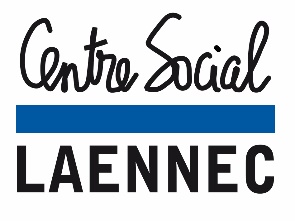 N° d’adhésion : Fiche d’inscription familialeFiche familiale à remplir intégralement pour toute adhésion au Centre social LaënnecNom(s)  					   J’accepte de recevoir par mail des informations concernant le Centre Social LaënnecCNIL : Les services administratifs du centre social Laënnec disposent de moyens informatiques destinés à gérer les réservations et présences aux activités. Les informations enregistrées sont réservées à l’usage des services concernés. Conformément aux articles 39 et suivants de la loi n° 78-17 du 06/01/78 modifiée, relative à l’informatique, aux fichiers et aux libertés, vous pouvez obtenir, rectifier ou supprimer toute information vous concernant. Adressez-vous aux accueils. Cadres réservés au CSL							QF CAF PRO 		 le………………QF AVIS D’IMPOSITION =(A + B) : nb de parts     =				QF VDL		le	le………………									ALSH			ALAETarif journalier 	1er enfant :	Enfants suivants:Quotient familial CAF PRO 		le……………………………………Quotient familial CAF PRO 	le……………………………………Autorisation CAF PROEn tant que structure bénéficiaire de crédits d’action sociale de la Caf du Rhône, le Centre Social est habilité à accéder au service CAF PRO de la CAF permettant la consultation d’informations pour le calcul de la participation financière des familles  bénéficiaires de prestations de service.Je soussigné(e), allocataire CAF n°autorise le Centre Social Laënnec à utiliser  CAF PRO pour recueillir les informations nécessaires au calcul de ma participation financière.A Lyon le   			Signature :FoyerFoyerFoyerFoyerFoyerFoyerFoyerResponsable 1Responsable 1Responsable 1Responsable 2Responsable 2Responsable 2M.                Mme                  MlleM.                Mme                  MlleM.                Mme                  MlleM.                Mme                  MlleM.                Mme                  MlleM.                Mme                  MlleSituation familialeNomPrénomAdresseTéléphone fixeCochez si liste rougeTéléphone portableAdresse mailDate de naissanceProfessionEmployeurTel employeurRégime d’assuranceRégime d’assuranceRégime d’assuranceRégime d’assuranceRégime d’assuranceRégime d’assuranceRégime d’assuranceRégime Général  MSA   SNCF   Autre         Général  MSA   SNCF   Autre         Général  MSA   SNCF   Autre          Général  MSA   SNCF   Autre          Général  MSA   SNCF   Autre          Général  MSA   SNCF   Autre         Allocataire CAF du Rhône                  Responsable 1                    Responsable 2                     Responsable 1                    Responsable 2                     Responsable 1                    Responsable 2                     Responsable 1                    Responsable 2                     Responsable 1                    Responsable 2                     Responsable 1                    Responsable 2   Allocataire CAF du Rhône      Oui                 Non                  N° d’allocataire       Oui                 Non                  N° d’allocataire       Oui                 Non                  N° d’allocataire       Oui                 Non                  N° d’allocataire       Oui                 Non                  N° d’allocataire       Oui                 Non                  N° d’allocataire Enfants du foyerEnfants du foyerEnfants du foyerEnfants du foyerEnfants du foyerEnfants du foyerEnfants du foyerNomPrénomM/FNaissanceNaissanceEcole fréquentéeClasseSituation financièreSituation financièreSituation financièreResponsable 1Responsable 2Selon fiche d’impositionrevenu d’activité brutrevenu foncierrevenu mobilierautre (pensions, retraite)Revenu Brut annuel	TOTAL(1a)(1b)Revenu mensuel(1) :12(2a)(2b)Allocations familiales mensuelles(3a)(3b)Revenu mensuel moyen [2 + 3](A)(B)ActivitéTarifAdhésionTotalPaiement 1Paiement 2Paiement 38 €